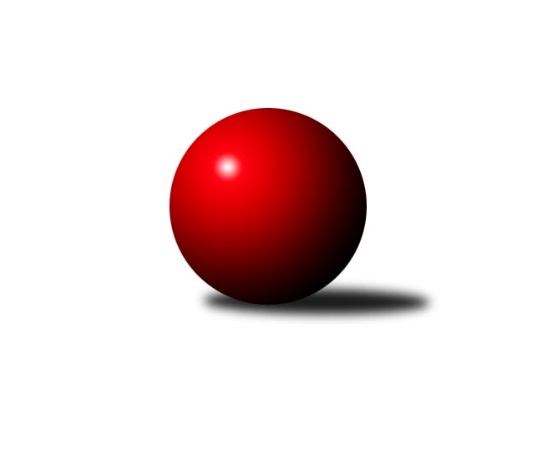 Č.15Ročník 2019/2020	7.2.2020Nejlepšího výkonu v tomto kole: 2523 dosáhlo družstvo: TJ Fezko Strakonice AOP Strakonice a Písek 2019/2020Výsledky 15. kolaSouhrnný přehled výsledků:TJ Sokol Písek B	- TJ Blatná D	6:2	2324:2232	8.0:4.0	6.2.TJ Fezko Strakonice B	- SK Otava Katovice 	8:0	       kontumačně		7.2.TJ Fezko Strakonice C	- TJ Fezko Strakonice A	1:7	2302:2523	2.0:10.0	7.2.Tabulka družstev:	1.	TJ Fezko Strakonice A	15	14	0	1	94.0 : 26.0 	126.5 : 53.5 	 2415	28	2.	TJ Blatná D	15	9	2	4	75.0 : 45.0 	107.0 : 73.0 	 2361	20	3.	TJ Fezko Strakonice C	15	7	1	7	55.0 : 65.0 	80.0 : 100.0 	 2248	15	4.	TJ Sokol Písek B	15	7	0	8	60.5 : 59.5 	98.0 : 82.0 	 2274	14	5.	TJ Fezko Strakonice B	15	5	1	9	46.5 : 73.5 	76.5 : 103.5 	 2191	11	6.	SK Otava Katovice	15	1	0	14	29.0 : 91.0 	52.0 : 128.0 	 2205	2Podrobné výsledky kola:	 TJ Sokol Písek B	2324	6:2	2232	TJ Blatná D	Olga Procházková	 	 186 	 177 		363 	 0:2 	 402 	 	200 	 202		Jaroslav Pýcha	Marie Lukešová	 	 189 	 212 		401 	 2:0 	 334 	 	172 	 162		Bohuslava Říhová	Iva Švejcarová	 	 205 	 202 		407 	 2:0 	 339 	 	170 	 169		Petra Prýmasová	Drahomíra Nedomová	 	 194 	 205 		399 	 2:0 	 383 	 	191 	 192		Jan Vaňata	Miroslav Procházka	 	 188 	 182 		370 	 2:0 	 347 	 	168 	 179		Karel Koubek	Zlatuše Hofmanová	 	 185 	 199 		384 	 0:2 	 427 	 	221 	 206		Petr Dlabačrozhodčí: vedoucí družstevNejlepší výkon utkání: 427 - Petr Dlabač	 TJ Fezko Strakonice B		8:0		SK Otava Katovice rozhodčí: KONTUMACE	 TJ Fezko Strakonice C	2302	1:7	2523	TJ Fezko Strakonice A	Stanislav Bouda	 	 181 	 163 		344 	 0:2 	 403 	 	189 	 214		Richard Zelinka	Petr Švec	 	 191 	 179 		370 	 1:1 	 375 	 	198 	 177		Jakub Kareš	Petr Kos	 	 193 	 195 		388 	 0:2 	 440 	 	212 	 228		Zdeněk Valdman	Josef Herzig	 	 191 	 195 		386 	 0:2 	 473 	 	232 	 241		Pavel Poklop	Miroslav Kocour	 	 184 	 207 		391 	 0:2 	 423 	 	213 	 210		Martin Krajčo	Jaroslav Petráň	 	 205 	 218 		423 	 1:1 	 409 	 	210 	 199		Václav Valhodarozhodčí: KrajčoNejlepší výkon utkání: 473 - Pavel PoklopPořadí jednotlivců:	jméno hráče	družstvo	celkem	plné	dorážka	chyby	poměr kuž.	Maximum	1.	Zdeněk Valdman 	TJ Fezko Strakonice A	422.39	286.4	135.9	7.1	3/4	(445)	2.	Richard Zelinka 	TJ Fezko Strakonice A	421.20	291.5	129.7	7.2	4/4	(456)	3.	Josef Navrátil 	TJ Blatná D	417.13	293.2	124.0	8.2	2/3	(441)	4.	Marie Lukešová 	TJ Sokol Písek B	415.44	284.7	130.7	5.6	3/4	(450)	5.	Petr Šídlo 	SK Otava Katovice 	413.78	290.5	123.3	6.6	3/3	(442)	6.	Josef Kohout 	TJ Blatná D	408.40	285.4	123.0	9.4	3/3	(441)	7.	Martin Rod 	TJ Fezko Strakonice A	407.61	283.9	123.8	6.1	4/4	(507)	8.	Jakub Kareš 	TJ Fezko Strakonice A	407.53	285.2	122.3	8.8	3/4	(447)	9.	Drahomíra Nedomová 	TJ Sokol Písek B	404.94	281.4	123.5	6.4	4/4	(485)	10.	Petr Dlabač 	TJ Blatná D	404.86	285.0	119.9	6.3	3/3	(436)	11.	Jaroslav Pýcha 	TJ Blatná D	404.44	278.0	126.4	6.5	3/3	(430)	12.	Zdeněk Haas 	SK Otava Katovice 	400.44	285.6	114.8	8.9	3/3	(448)	13.	Pavel Poklop 	TJ Fezko Strakonice A	399.44	273.4	126.1	6.1	3/4	(473)	14.	Adriana Němcová 	TJ Fezko Strakonice B	397.00	275.8	121.3	8.1	3/4	(419)	15.	Martin Krajčo 	TJ Fezko Strakonice A	396.55	267.9	128.7	7.6	4/4	(479)	16.	František Nesveda 	SK Otava Katovice 	395.00	279.4	115.6	10.1	3/3	(417)	17.	Karel Palán 	TJ Fezko Strakonice C	393.44	278.0	115.5	8.0	4/4	(454)	18.	Libor Hejpetr 	TJ Fezko Strakonice B	393.30	281.0	112.3	10.2	4/4	(427)	19.	Karel Koubek 	TJ Blatná D	392.47	274.4	118.0	8.3	3/3	(440)	20.	Zuzana Koubová 	TJ Fezko Strakonice C	391.25	280.1	111.1	10.9	4/4	(423)	21.	Martina Bendasová 	TJ Sokol Písek B	389.39	278.4	111.0	7.9	3/4	(424)	22.	Iva Švejcarová 	TJ Sokol Písek B	387.27	277.9	109.3	11.5	3/4	(424)	23.	Václav Poklop 	TJ Fezko Strakonice B	386.07	272.6	113.5	11.1	3/4	(422)	24.	Jaroslav Petráň 	TJ Fezko Strakonice C	386.04	270.7	115.4	10.3	4/4	(442)	25.	Milada Sýkorová 	SK Otava Katovice 	383.89	274.6	109.3	11.4	3/3	(412)	26.	Petra Prýmasová 	TJ Blatná D	383.46	274.8	108.7	9.3	3/3	(416)	27.	Jan Vaňata 	TJ Blatná D	381.00	274.2	106.8	11.7	3/3	(427)	28.	Miroslav Trobl 	TJ Fezko Strakonice B	380.48	264.8	115.7	9.6	4/4	(414)	29.	Petr Švec 	TJ Fezko Strakonice C	380.15	272.8	107.4	10.7	4/4	(415)	30.	Zlatuše Hofmanová 	TJ Sokol Písek B	379.75	274.3	105.5	9.5	3/4	(386)	31.	Jiří Maťátko 	TJ Fezko Strakonice C	378.81	267.1	111.7	11.9	4/4	(437)	32.	Pavel Sitter 	TJ Sokol Písek B	374.52	270.4	104.2	11.0	4/4	(413)	33.	Věra Hajíčková 	TJ Sokol Písek B	373.56	258.8	114.8	9.7	3/4	(387)	34.	Miroslav Kocour 	TJ Fezko Strakonice C	372.73	267.1	105.6	10.5	4/4	(416)	35.	Jaroslav Tomšovic 	SK Otava Katovice 	370.50	274.8	95.8	14.1	3/3	(413)	36.	Bohuslava Říhová 	TJ Blatná D	369.92	267.2	102.8	12.6	3/3	(428)	37.	Josef Herzig 	TJ Fezko Strakonice C	366.81	261.5	105.3	12.5	3/4	(434)	38.	Jaroslav Holfeld 	TJ Fezko Strakonice B	365.90	262.9	103.0	12.1	4/4	(426)	39.	David Trobl 	TJ Fezko Strakonice B	363.30	263.5	99.9	12.2	4/4	(382)	40.	Hana Kyrianová 	TJ Fezko Strakonice A	356.75	258.3	98.5	15.7	3/4	(411)	41.	Vladimír Falc 	TJ Fezko Strakonice C	351.22	266.6	84.7	17.7	3/4	(393)	42.	František Vondrášek 	SK Otava Katovice 	347.25	255.7	91.6	15.6	3/3	(400)	43.	Miroslav Procházka 	TJ Sokol Písek B	345.61	255.2	90.4	15.2	3/4	(370)	44.	Olga Procházková 	TJ Sokol Písek B	344.79	254.0	90.8	13.9	4/4	(383)	45.	Jiří Linhart 	TJ Fezko Strakonice B	333.50	246.2	87.3	16.5	3/4	(381)	46.	Petr Kos 	TJ Fezko Strakonice C	323.44	245.9	77.6	19.1	3/4	(388)	47.	Eva Konzalová 	SK Otava Katovice 	285.06	215.4	69.7	25.9	3/3	(318)		Karel Filek 	TJ Fezko Strakonice A	417.20	279.2	138.0	4.6	1/4	(438)		Václav Valhoda 	TJ Fezko Strakonice A	409.36	282.6	126.7	8.4	2/4	(457)		Petr Louda 	TJ Blatná D	388.00	265.0	123.0	12.0	1/3	(388)		Miroslav Havelka 	TJ Fezko Strakonice A	388.00	283.0	105.0	14.0	1/4	(388)		Milan Vanžura 	TJ Sokol Písek B	387.25	270.3	117.0	12.5	2/4	(439)		Václav Kalous 	TJ Fezko Strakonice B	379.75	282.3	97.5	10.2	2/4	(420)		Dana Preslová 	TJ Sokol Písek B	364.50	270.0	94.5	14.5	2/4	(375)		Stanislav Bouda 	TJ Fezko Strakonice C	350.50	253.3	97.3	10.8	2/4	(368)		Jiří Votypka 	TJ Sokol Písek B	346.00	245.0	101.0	13.5	2/4	(351)		Václav Kalous 	TJ Fezko Strakonice B	339.00	257.0	82.0	22.0	1/4	(339)Sportovně technické informace:Starty náhradníků:registrační číslo	jméno a příjmení 	datum startu 	družstvo	číslo startu
Hráči dopsaní na soupisku:registrační číslo	jméno a příjmení 	datum startu 	družstvo	Program dalšího kola:16. kolo13.2.2020	čt	17:00	TJ Sokol Písek B - TJ Fezko Strakonice B	14.2.2020	pá	16:00	SK Otava Katovice  - TJ Fezko Strakonice A	14.2.2020	pá	16:00	TJ Fezko Strakonice C - TJ Blatná D	Nejlepší šestka kola - absolutněNejlepší šestka kola - absolutněNejlepší šestka kola - absolutněNejlepší šestka kola - absolutněNejlepší šestka kola - dle průměru kuželenNejlepší šestka kola - dle průměru kuželenNejlepší šestka kola - dle průměru kuželenNejlepší šestka kola - dle průměru kuželenNejlepší šestka kola - dle průměru kuželenPočetJménoNázev týmuVýkonPočetJménoNázev týmuPrůměr (%)Výkon9xPavel PoklopFezko A4739xPavel PoklopFezko A118.664734xZdeněk ValdmanFezko A4402xPetr DlabačBlatná D114.114272xPetr DlabačBlatná D4274xZdeněk ValdmanFezko A110.394409xMartin KrajčoFezko A4232xIva ŠvejcarováPísek B108.774074xJaroslav PetráňFezko C4232xJaroslav PýchaBlatná D107.434026xVáclav ValhodaFezko A4094xMarie LukešováPísek B107.17401